ΨΥΧΟΚΟΙΝΩΝΙΚΗ ΜΕΛΕΤΗ ΕΠΙΠΤΩΣΕΩΝ COVID-19 ΣΤΗ ΣΧΟΛΙΚΗ ΚΟΙΝΟΤΗΤΑ & ΚΟΙΝΩΝΙΑ ΤΩΝ ΨΑΡΩΝΓια τη γνωριμία των μαθητών με τη ανάλυση δεδομένων από ερωτηματολόγια σε έρευνες, δόθηκε ερωτηματολόγιο το οποίο και συμπλήρωσαν 45 άτομα. Τα βασικά ερωτήματα και ιδέες του ερωτηματολογίου βασίστηκαν σε παραπλήσιο ερωτηματολόγιο που βρήκαμε στη σελίδα: https://www.surveymonkey.com/r/X836R9B Η ανάλυση των απαντήσεων έγινε σε πρόγραμμα excel όπου και πραγματοποιήθηκε διαγραμματική αποτύπωση κάθε ερωτήματος όπως και ορισμός και υπολογισμός δεικτών ανησυχίας και άγχους με βάση την διαβάθμιση των απαντημένων ερωτήσεων Οι ορισμοί των δεικτών έγιναν με βάση τους παρακάτω τύπους   %   Για τις ερωτήσεις από: 10 έως 19     %   Για τις ερωτήσεις από: 21 έως 39Σαφής απάντηση θεωρείται «αυτή που απαντήθηκε» όχι οι περιπτώσεις ΔΕΝ ΑΠΑΝΤΩ δηλαδή  Τα διαγράμματα του ερωτηματολογίου είναι:Στο παραπάνω διάγραμμα το άθροισμα των ποσοστών δεν δίνει το 100%. Αναγιγνώσκεται ως εξής:Το 36% των ερωτηθέντων πιστεύουν ότι ο κορωνοϊός είναι προϊόν φυσικής επιλογής αλλά μπορεί να απάντησαν και κάτι άλλο ακόμα αφού η ερώτηση επέτρεπε μέχρι δύο απαντήσεις!  Μάσκα απάντησε θα φοράει πάντα το 4% εντός Ψαρών και το 20% στον Πειραιά. Αν ορίζαμε δείκτη αίσθησης ασφάλειας με τον ίδιο τρόπο που ορίσαμε τους αρχικούς δείκτες στα Ψαρά θα ήταν 81% ενώ στο Πειραιά 39%  Οι απαντήσεις δείχνουν ότι σε καταστάσεις αυξημένης ανησυχίας όπως σε τυχόν κρούσμα όλοι θα τηρούσαν τα μέτρα χωρίς να έχει σημασία ιδιαίτερη αν προστατεύουν δικούς τους ανθρώπους ή αγνώστους  Παρατηρούμε ότι το 62% των ερωτηθέντων ενημερώνονται από επιστημονικές & ενημερωτικές ιστοσελίδες οι οποίες έχουν και τη μεγαλύτερη αξιοπιστία 80% και 59% αντίστοιχα. Τη μικρότερη αναζήτηση την έχουν οι κομματικές & θρησκευτικές. Τη μικρότερη αξιοπιστία την έχουν οι συνωμοσιολογικές & κομματικές ιστοσελίδες όπως αναμενόταν Το άθροισμα των απαντήσεων υπερβαίνει κατά πολύ το 100 αφού ένα άτομο μπορεί να χρησιμοποιεί πλήθος μέσων ενημέρωσης ακόμα κι αν δεν τα εμπιστεύεται ιδιαίτερα!      Δείκτης ανησυχίας ερωτήματος: 34% σήμερα –  47% στην καραντίνα (πτώση:13%) Δείκτης ανησυχίας ερωτήματος: 59% σήμερα – 70% στην καραντίνα (πτώση:11%) Δείκτης ανησυχίας ερωτήματος: 56% σήμερα – 65% στην καραντίνα (πτώση: 9%) Δείκτης ανησυχίας ερωτήματος: 19% σήμερα – 30% στην καραντίνα (πτώση:11%) Δείκτης ανησυχίας ερωτήματος: 19% σήμερα – 34% στην καραντίνα (πτώση:15%) Δείκτης ανησυχίας ερωτήματος: 52% σήμερα – 55% στην καραντίνα (πτώση: 3%) Δείκτης ανησυχίας ερωτήματος: 76% σήμερα – 78% στην καραντίνα (πτώση: 2%) Δείκτης ανησυχίας ερωτήματος: 39% σήμερα – 44% στην καραντίνα (πτώση: 5%) Δείκτης ανησυχίας ερωτήματος: 45% σήμερα – 54% στην καραντίνα (πτώση: 9%) Δείκτης ανησυχίας ερωτήματος: 18% σήμερα – 28% στην καραντίνα (πτώση:10%) Το μεγάλο ποσοστό δεν απαντώ στην ερώτηση δεν οφείλεται εξ ολοκλήρου σε δυσκολία έκφρασης ή προστασία απορρήτου αφού οι μισοί που δεν το απάντησαν μένουν μόνοι και γι αυτό έκριναν ότι δεν έπρεπε να απαντηθεί          ο Δείκτης άγχους για το παραπάνω ερώτημα είναι 39%  ο Δείκτης άγχους για το παραπάνω ερώτημα είναι 42%  ο Δείκτης άγχους για το παραπάνω ερώτημα είναι 28%  ο Δείκτης άγχους για το παραπάνω ερώτημα είναι 25%  ο Δείκτης άγχους για το παραπάνω ερώτημα είναι 18%  ο Δείκτης άγχους για το παραπάνω ερώτημα είναι 31%  ο Δείκτης άγχους για το παραπάνω ερώτημα είναι 6%  ο Δείκτης άγχους για το παραπάνω ερώτημα είναι 26%   ο Δείκτης άγχους για το παραπάνω ερώτημα είναι 24%  ο Δείκτης άγχους για το παραπάνω ερώτημα είναι 28%  ο Δείκτης άγχους για το παραπάνω ερώτημα είναι 13%  ο Δείκτης άγχους για το παραπάνω ερώτημα είναι 31%  ο Δείκτης άγχους για το παραπάνω ερώτημα είναι  7%  ο Δείκτης άγχους για το παραπάνω ερώτημα είναι 36%  ο Δείκτης άγχους για το παραπάνω ερώτημα είναι 21%  ο Δείκτης άγχους για το παραπάνω ερώτημα είναι  8%  ο Δείκτης άγχους για το παραπάνω ερώτημα είναι  5%  ο Δείκτης άγχους για το παραπάνω ερώτημα είναι 35%  ο Δείκτης άγχους για το παραπάνω ερώτημα είναι 11%  Ο μέσος δείκτης άγχους έχει τιμή:  23%ΔΕΙΚΤΗΣ ΑΝΗΣΥΧΙΑΣΔΕΙΚΤΗΣ ΑΝΗΣΥΧΙΑΣΔΕΙΚΤΗΣ ΑΝΗΣΥΧΙΑΣΔΕΙΚΤΗΣ ΑΝΗΣΥΧΙΑΣΗ μεγαλύτερη ανησυχία παρατηρήθηκε για την εθνική οικονομία , ασθένεια αγαπημένου προσώπου & οικογενειακή οικονομία, τόσο στη καραντίνα όσο σήμερα & επιπλέον τα ατομικά δικαιώματα! ειδικά στην καραντίναΗ μικρότερη ανησυχία παρατηρήθηκε στην επάρκεια τροφίμων και απολυμαντικών – χαρτικών    τόσο στη καραντίνα όσο σήμερα ΕΡΩΤΗΜΑΣΗΜΕΡΑΚΑΡΑΝΤΙΝΑΠΤΩΣΗΗ μεγαλύτερη ανησυχία παρατηρήθηκε για την εθνική οικονομία , ασθένεια αγαπημένου προσώπου & οικογενειακή οικονομία, τόσο στη καραντίνα όσο σήμερα & επιπλέον τα ατομικά δικαιώματα! ειδικά στην καραντίναΗ μικρότερη ανησυχία παρατηρήθηκε στην επάρκεια τροφίμων και απολυμαντικών – χαρτικών    τόσο στη καραντίνα όσο σήμερα 10. Ανησυχώ μήπως κολλήσω τον ιό34%47%13%Η μεγαλύτερη ανησυχία παρατηρήθηκε για την εθνική οικονομία , ασθένεια αγαπημένου προσώπου & οικογενειακή οικονομία, τόσο στη καραντίνα όσο σήμερα & επιπλέον τα ατομικά δικαιώματα! ειδικά στην καραντίναΗ μικρότερη ανησυχία παρατηρήθηκε στην επάρκεια τροφίμων και απολυμαντικών – χαρτικών    τόσο στη καραντίνα όσο σήμερα 11. Ανησυχώ μήπως κολλήσει αγαπήμένο πρόσωπο59%70%11%Η μεγαλύτερη ανησυχία παρατηρήθηκε για την εθνική οικονομία , ασθένεια αγαπημένου προσώπου & οικογενειακή οικονομία, τόσο στη καραντίνα όσο σήμερα & επιπλέον τα ατομικά δικαιώματα! ειδικά στην καραντίναΗ μικρότερη ανησυχία παρατηρήθηκε στην επάρκεια τροφίμων και απολυμαντικών – χαρτικών    τόσο στη καραντίνα όσο σήμερα 12. Ανησυχώ μήπως το κολλήσω εγώ το αγαπημένο πρόσωπο56%65%9%Η μεγαλύτερη ανησυχία παρατηρήθηκε για την εθνική οικονομία , ασθένεια αγαπημένου προσώπου & οικογενειακή οικονομία, τόσο στη καραντίνα όσο σήμερα & επιπλέον τα ατομικά δικαιώματα! ειδικά στην καραντίναΗ μικρότερη ανησυχία παρατηρήθηκε στην επάρκεια τροφίμων και απολυμαντικών – χαρτικών    τόσο στη καραντίνα όσο σήμερα 13. Ανησυχώ να μην εξαφανιστουν απολυμαντικά - χαρτικά19%30%11%Η μεγαλύτερη ανησυχία παρατηρήθηκε για την εθνική οικονομία , ασθένεια αγαπημένου προσώπου & οικογενειακή οικονομία, τόσο στη καραντίνα όσο σήμερα & επιπλέον τα ατομικά δικαιώματα! ειδικά στην καραντίναΗ μικρότερη ανησυχία παρατηρήθηκε στην επάρκεια τροφίμων και απολυμαντικών – χαρτικών    τόσο στη καραντίνα όσο σήμερα 14. Ανησυχώ μήπως εξαντληθούν τα τρόφιμα19%34%15%Η μεγαλύτερη ανησυχία παρατηρήθηκε για την εθνική οικονομία , ασθένεια αγαπημένου προσώπου & οικογενειακή οικονομία, τόσο στη καραντίνα όσο σήμερα & επιπλέον τα ατομικά δικαιώματα! ειδικά στην καραντίναΗ μικρότερη ανησυχία παρατηρήθηκε στην επάρκεια τροφίμων και απολυμαντικών – χαρτικών    τόσο στη καραντίνα όσο σήμερα 15. Ανησυχώ για τα οικονομικά μου52%55%3%Η μεγαλύτερη ανησυχία παρατηρήθηκε για την εθνική οικονομία , ασθένεια αγαπημένου προσώπου & οικογενειακή οικονομία, τόσο στη καραντίνα όσο σήμερα & επιπλέον τα ατομικά δικαιώματα! ειδικά στην καραντίναΗ μικρότερη ανησυχία παρατηρήθηκε στην επάρκεια τροφίμων και απολυμαντικών – χαρτικών    τόσο στη καραντίνα όσο σήμερα 16. Ανησυχώ μήπως υπάρξει πτώση της εθνικής οικονομίας76%78%2%Η μεγαλύτερη ανησυχία παρατηρήθηκε για την εθνική οικονομία , ασθένεια αγαπημένου προσώπου & οικογενειακή οικονομία, τόσο στη καραντίνα όσο σήμερα & επιπλέον τα ατομικά δικαιώματα! ειδικά στην καραντίναΗ μικρότερη ανησυχία παρατηρήθηκε στην επάρκεια τροφίμων και απολυμαντικών – χαρτικών    τόσο στη καραντίνα όσο σήμερα 17. Ανησυχώ μήπως χάσω την εργασία μου39%44%5%Η μεγαλύτερη ανησυχία παρατηρήθηκε για την εθνική οικονομία , ασθένεια αγαπημένου προσώπου & οικογενειακή οικονομία, τόσο στη καραντίνα όσο σήμερα & επιπλέον τα ατομικά δικαιώματα! ειδικά στην καραντίναΗ μικρότερη ανησυχία παρατηρήθηκε στην επάρκεια τροφίμων και απολυμαντικών – χαρτικών    τόσο στη καραντίνα όσο σήμερα 18. Ανησυχώ μήπως χάσω τα ατομικά μου δικαιώματα45%54%9%Η μεγαλύτερη ανησυχία παρατηρήθηκε για την εθνική οικονομία , ασθένεια αγαπημένου προσώπου & οικογενειακή οικονομία, τόσο στη καραντίνα όσο σήμερα & επιπλέον τα ατομικά δικαιώματα! ειδικά στην καραντίναΗ μικρότερη ανησυχία παρατηρήθηκε στην επάρκεια τροφίμων και απολυμαντικών – χαρτικών    τόσο στη καραντίνα όσο σήμερα 19. Αποθήκευσα τρόφιμα και ειδη καθαριότητας18%28%10%Η μεγαλύτερη ανησυχία παρατηρήθηκε για την εθνική οικονομία , ασθένεια αγαπημένου προσώπου & οικογενειακή οικονομία, τόσο στη καραντίνα όσο σήμερα & επιπλέον τα ατομικά δικαιώματα! ειδικά στην καραντίναΗ μικρότερη ανησυχία παρατηρήθηκε στην επάρκεια τροφίμων και απολυμαντικών – χαρτικών    τόσο στη καραντίνα όσο σήμερα ΜΕΣΗ ΤΙΜΗ ΔΕΙΚΤΗ ΑΝΗΣΥΧΙΑΣ42%51%9%ΕΡΩΤΗΜΑΔΕΙΚΤΗΣ ΑΓΧΟΥΣ30. Νιώσατε υπνηλία, να μην θέλετε να σηκωθείτε από το κρεβάτι 28%Το άγχος των ερωτηθέντων εκφράζεται συνήθως:Για την υγεία Με εντάσεις και νεύρα Με τεμπελιά Αρνητικά συναισθήματα Αίσθηση στέρησης Δεν εκφράζεται με πιο έντονα συμπτώματα όπως:Δύσπνοια Τρέμουλο χεριώνΞηροστομία /Κρίση πανικού  21. Οι εντάσεις στο σπίτι μετά την νόσο Covid έχουν:39%31. Νιώσατε η ζωή να μην έχει πρόβλημα 13%Το άγχος των ερωτηθέντων εκφράζεται συνήθως:Για την υγεία Με εντάσεις και νεύρα Με τεμπελιά Αρνητικά συναισθήματα Αίσθηση στέρησης Δεν εκφράζεται με πιο έντονα συμπτώματα όπως:Δύσπνοια Τρέμουλο χεριώνΞηροστομία /Κρίση πανικού  22. Πίστεύετε η υγεία σας κινδυνεύει άμεσα σοβαρά;42%32. Νιώσατε αρνητικά συναισθήματα 31%Το άγχος των ερωτηθέντων εκφράζεται συνήθως:Για την υγεία Με εντάσεις και νεύρα Με τεμπελιά Αρνητικά συναισθήματα Αίσθηση στέρησης Δεν εκφράζεται με πιο έντονα συμπτώματα όπως:Δύσπνοια Τρέμουλο χεριώνΞηροστομία /Κρίση πανικού  23. Εμπιστεύεστε το γιατρό όταν λέει δεν έχετε τίποτα; 28%33. Νιώσατε τρέμουλο χεριών 7%Το άγχος των ερωτηθέντων εκφράζεται συνήθως:Για την υγεία Με εντάσεις και νεύρα Με τεμπελιά Αρνητικά συναισθήματα Αίσθηση στέρησης Δεν εκφράζεται με πιο έντονα συμπτώματα όπως:Δύσπνοια Τρέμουλο χεριώνΞηροστομία /Κρίση πανικού  24. Έχετε περιστασιακούς πόνους, ενοχλήσεις που περνούν;25%34. Νιώσατε τεμπελιά  36%Το άγχος των ερωτηθέντων εκφράζεται συνήθως:Για την υγεία Με εντάσεις και νεύρα Με τεμπελιά Αρνητικά συναισθήματα Αίσθηση στέρησης Δεν εκφράζεται με πιο έντονα συμπτώματα όπως:Δύσπνοια Τρέμουλο χεριώνΞηροστομία /Κρίση πανικού  25. Όταν ακούτε σοβαρη ασθένεια νομίζετε ότι την έχετε κι εσείς;18%35. Νιώσατε εξάντληση 21%Το άγχος των ερωτηθέντων εκφράζεται συνήθως:Για την υγεία Με εντάσεις και νεύρα Με τεμπελιά Αρνητικά συναισθήματα Αίσθηση στέρησης Δεν εκφράζεται με πιο έντονα συμπτώματα όπως:Δύσπνοια Τρέμουλο χεριώνΞηροστομία /Κρίση πανικού  26. Νιώσατε ότι σας έχουν στερήσει ψυχολογικά κάτι;31%36. Νιώσατε ξηροστομία 8%Το άγχος των ερωτηθέντων εκφράζεται συνήθως:Για την υγεία Με εντάσεις και νεύρα Με τεμπελιά Αρνητικά συναισθήματα Αίσθηση στέρησης Δεν εκφράζεται με πιο έντονα συμπτώματα όπως:Δύσπνοια Τρέμουλο χεριώνΞηροστομία /Κρίση πανικού  27. Νίωσατε φοβία για κρίση πανικού μπροστα σε άλλους 6%37. Νιώσατε δύσπνοια 5%Το άγχος των ερωτηθέντων εκφράζεται συνήθως:Για την υγεία Με εντάσεις και νεύρα Με τεμπελιά Αρνητικά συναισθήματα Αίσθηση στέρησης Δεν εκφράζεται με πιο έντονα συμπτώματα όπως:Δύσπνοια Τρέμουλο χεριώνΞηροστομία /Κρίση πανικού  28. Νιώσατε κενό ενδιαφερόντων και προσμονών 26%38. Νιώσατε ευέξαπτος / τη 35%Το άγχος των ερωτηθέντων εκφράζεται συνήθως:Για την υγεία Με εντάσεις και νεύρα Με τεμπελιά Αρνητικά συναισθήματα Αίσθηση στέρησης Δεν εκφράζεται με πιο έντονα συμπτώματα όπως:Δύσπνοια Τρέμουλο χεριώνΞηροστομία /Κρίση πανικού  29. Νιώσατε να μην μπορείτε να ηρεμίσετε  24%39. Νιώσατε αστάθεια ή ζαλάδες 11%Το άγχος των ερωτηθέντων εκφράζεται συνήθως:Για την υγεία Με εντάσεις και νεύρα Με τεμπελιά Αρνητικά συναισθήματα Αίσθηση στέρησης Δεν εκφράζεται με πιο έντονα συμπτώματα όπως:Δύσπνοια Τρέμουλο χεριώνΞηροστομία /Κρίση πανικού   Ερευνητική εργασία Β λυκείου Ψαρών: «Επίδραση ακτινοβολιών στη νόσο Covid-19»  Ερευνητική εργασία Β λυκείου Ψαρών: «Επίδραση ακτινοβολιών στη νόσο Covid-19»  Ερευνητική εργασία Β λυκείου Ψαρών: «Επίδραση ακτινοβολιών στη νόσο Covid-19» Μαθητές: Γιαννάκου Γεωργία Πετραλής Μιλτιάδης Σκαρλέτος Ιωάννης Χατζησκουλίδη ΘεοδώραΕπιβλέπων καθηγητής: Σταμάτης ΔημήτριοςΕπιβλέπων καθηγητής: Σταμάτης ΔημήτριοςΕπιβλέπων καθηγητής: Σταμάτης Δημήτριος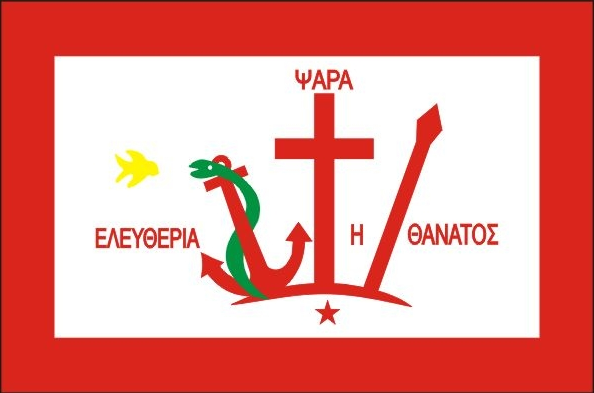 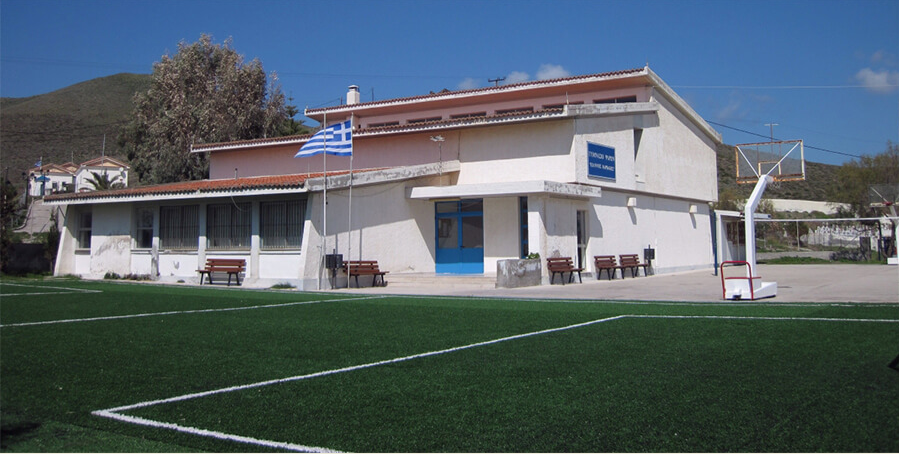 